Name: 									Per:			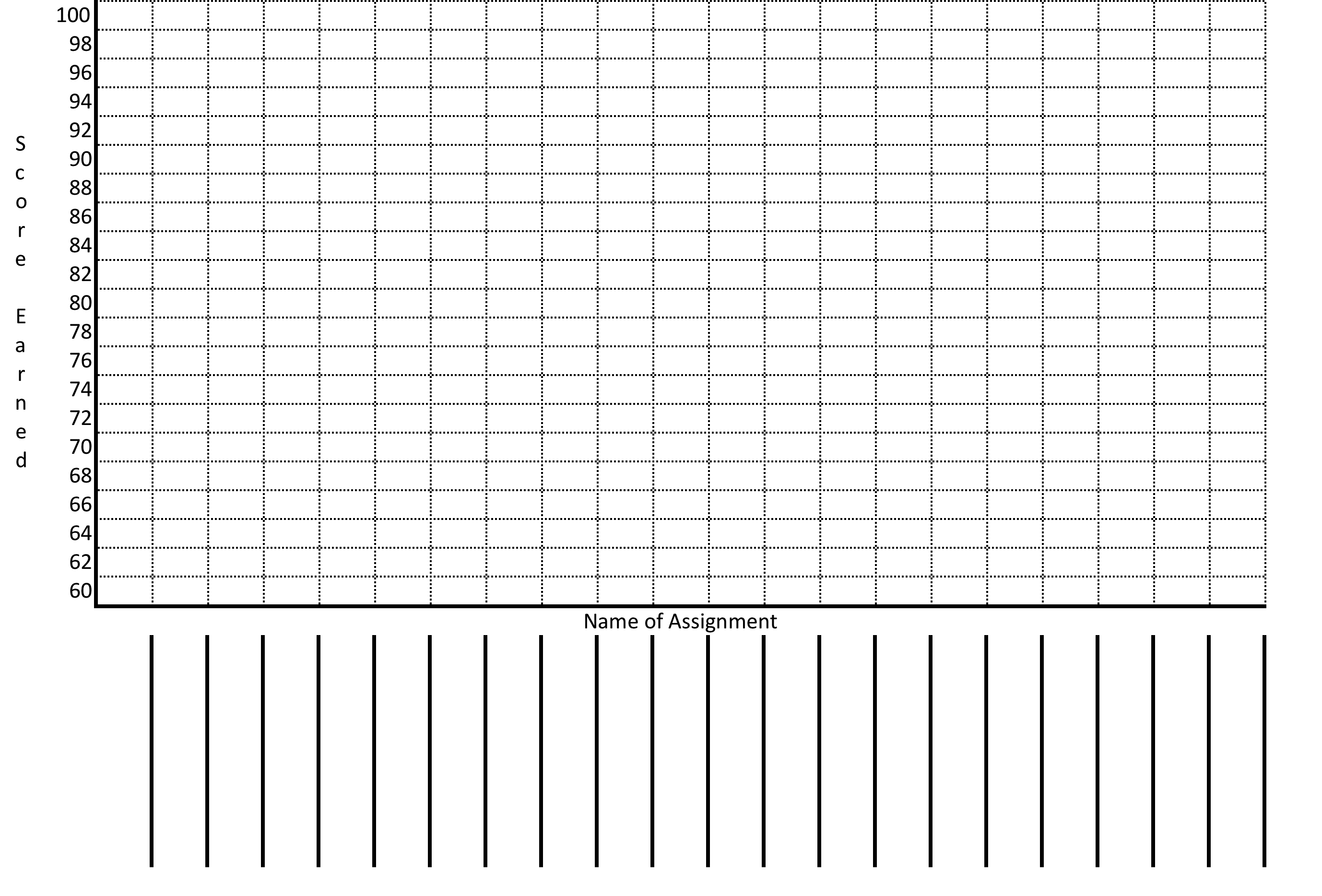 DescriptionCompletePoints ValuePoints earnedCommentsParent Signed I Can Sheet10Completed Graph10Vocab List and All Notes10Asexual vs sexual ReproductionSkittles Reproduction LabDNA ModelZarf’s LabAdaptations LabGenetics PracticeZork’s  LabGenetics PracticeEvolutionary Trees ActivityPeppered Moths – Natural SelectionButterfly AdaptationSurvival of the BeaksDragon GeneticsVocab Quads75Vocabulary Quads5/word 75pts